ОТЗЫВ  на работу студентки 4 курса Института «Высшая школа менеджмента» Санкт-Петербургского государственного университета МИЦКЕВИЧ ЕКАТЕРИНЫ АНДРЕЕВНЫ над выпускной квалификационной работой по направлению 080200 – Менеджмент, профиль – Управление человеческими ресурсамина тему ВЛИЯНИЕ ПРАКТИК УПРАВЛЕНИЯ ТАЛАНТЛИВЫМИ СОТРУДНИКАМИ НА СПОСОБНОСТЬ РОССИЙСКИХ КОМПАНИЙ НАХОДИТЬ И УСВАИВАТЬ НОВЫЕ ЗНАНИЯОсобые комментарии: Работа Мицкевич Е.А. представляет собой самостоятельное исследование, имеющее логическую структуру и выполненное на высоком исследовательском уровне. В процессе работы Мицкевич Е. продемонстрировала уникальные навыки анализа и систематизации данных, а также отличные аналитические способности. Представленная к защите работа представляет собой уникальное научное исследование, имеющее высокую практическую ценность, результаты которого будут опубликованы в ведущих научных российских и международных журналах.Общий вывод: работа Мицкевич Екатерины Андреевны полностью отвечает (требованиям, предъявляемым к выпускным квалификационным работам по направлению 080200 – Менеджмент, профиль «Управление человеческими ресурсами»Научный руководитель                                                        к.э.н., доцент М.О. Латуха                        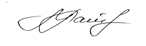 Проявление студентом самостоятельности и инициативы при работе над ВКРСтудент проявил самостоятельность при формулировке исследуемой управленческой проблемы, целей и задач ВКРВКР выполнялась студентом в целом самостоятельно при активном консультировании с научным руководителемСтудент не проявил инициативы при работе над ВКРИнтенсивность взаимодействия с научным руководителем:Постоянное взаимодействиеНерегулярное взаимодействиеОтсутствие взаимодействияДругое:Соблюдение графика работы над ВКР:Полностью соблюдалсяСоблюдался частичноНе соблюдалсяСвоевременность предоставления окончательной редакции ВКР научному руководителюНакануне дня защиты ВКРВ день крайнего срока предоставления ВКРЗа день до срока сдачи ВКРЗа два дня до срока сдачи ВКР За три дня и более до срока сдачи ВКРСтепень достижения цели ВКРПолностью достигнутаДостигнута частичноНе достигнутаСоответствие содержания ВКР требованиям Полностью соответствуетСоответствует частичноНе соответствует Соответствие оформления ВКР требованиям Полностью соответствуетСоответствует частичноНе соответствует